Supplementary MaterialOptimal cropping pattern based on short-term streamflow forecasts to improve agricultural economic benefits and crop productivity under uncertainty conditionsGaurav Talukdara*, Rajib Kumar Bhattacharjyab, and Arup Kumar Sarmab  aPh.D. scholar, Department of Civil Engineering, Indian Institute of Technology, Guwahati, Guwahati, IndiabProfessor, Department of Civil Engineering, Indian Institute of Technology, Guwahati, Guwahati, India*Corresponding author: Gaurav Talukdar, Indian Institute of Technology, Guwahati, Assam, India, 781039E-mail address: gauravt@iitg.ac.inFull postal address: Department of Civil Engineering, Indian Institute of Technology, Guwahati, Assam, India, 781039Figure S1. Pattern of vegetable grown during the onset of monsoon period in a sandbar within the Brahmaputra River to avoid damage due to flood (a) Before flooding condition (Farm 1); (b) during nominal flooding (Farm 2). The maximum depth of water measured was 0.4-0.5m. (Location: 26°14’37” N, 91°46’37” E, Date: 4th July 2021: 12.33 pm. Picture courtesy: The Author)Table S1. Flood tolerant varieties of crops (Source: Ministry of Agriculture and Farmers Welfare, Government of India) https://pib.gov.in/newsite/PrintRelease.aspx?relid=123999*other flood tolerant varieties (Verhoeven et al., 2010)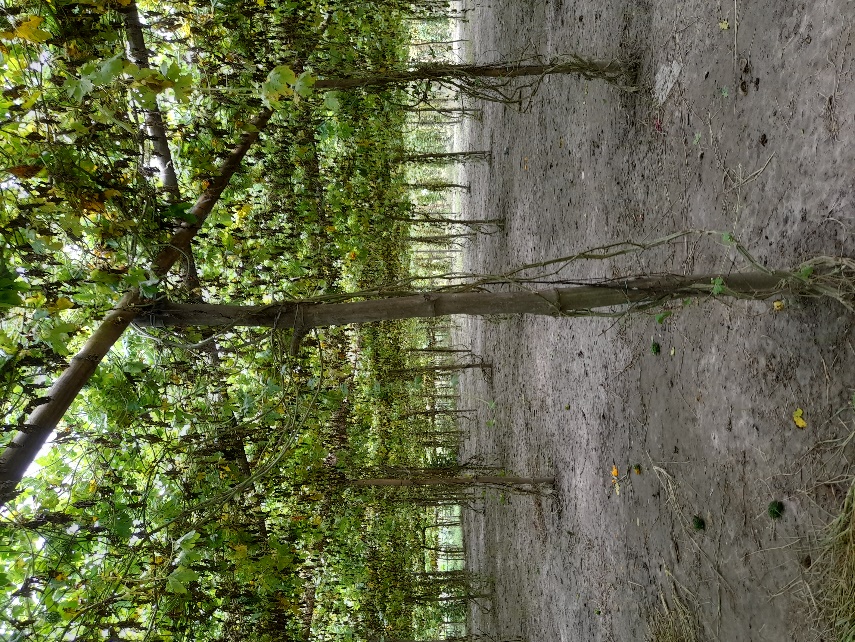 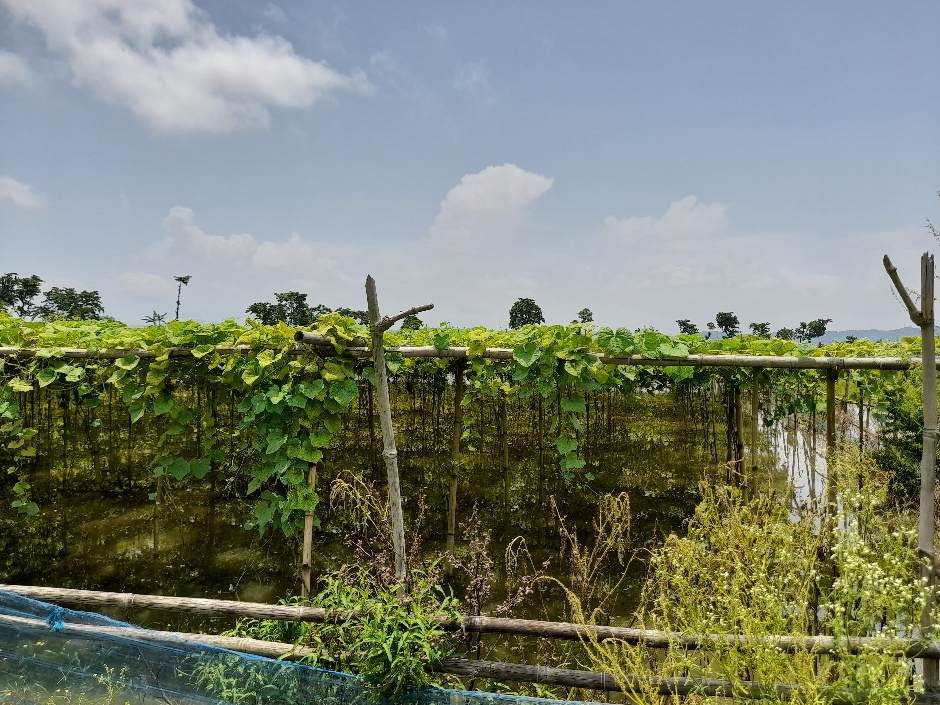 CropFlood tolerant crop varietiesRiceCR Dhan 502, CR Dhan 505, Durga, Gayatri, Sarla, Hemavathi,  Jaladhi 1, Jaladhi 2, JalaMani, , Jalnidhi, Neerja, Pooja, Prateeksha, Sambha Mahsuri, Sub-1Swarna Sub-1, Varshadhan MaizeHM-5, Seed Tech-2324, HM-10, HTL lines, PMH-2, B73, SUS lines,*Z. luxurians, and *Z. mays ssp. huehuetenangensis *Z. nicaraguensisBarley*H. marinum and *H. spontaneumWheat*Triticum macha L. or T. dicoccum cv., T. speltaRapeseed*B. juncea and *B. carinata, *GH01, *Zhongshuang 9, JuteBidhan Pat-1, JRC 321, JRC 532, JRC-517, JRC 7447, JRO 878,  JRO 7835 PulsesPigeon pea (Asha (ICPL 87119)